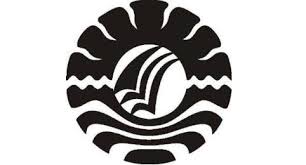 SKRIPSIPENGGUNAAN ABAKUS UNTUK MENINGKATKAN  KEMAMPUAN PENJUMLAHAN PADA MURID TUNANETRA KELAS DASAR II DI SLB-A YAPTI MAKASSARFARIDATUL MUTAHHARAHJURUSAN PENDIDIKAN LUAR BIASAFAKULTAS ILMU PENDIDIKANUNIVERSITAS NEGERI MAKASSAR2018